SWH TOOLKIT DOCUMENT #5BYour City logo hereInspection Guide for Solar Pool HeatingSystems in One- and Two-Family Dwellings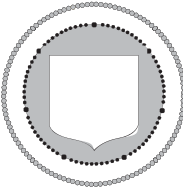 This document is a field inspection guide for SPH systems. These inspection references detail most of the issues that relate to SPH systems during the inspection process.All California Electrical Code (CEC), California Residential Code (CRC), California Building Code (CBC), California Mechanical Code (CMC), and California Plumbing Code (CPC) references are to the 2013 versions unless otherwise noted.SOLAR POOL HEATING SYSTEM ELIGIBILITYSOLAR POOL HEATING SYSTEM ELIGIBILITYSOLAR POOL HEATING SYSTEM ELIGIBILITYSOLAR POOL HEATING SYSTEM ELIGIBILITYSYSTEMCriteriaCriteriaYesSYSTEM1.   Major components installed match those of certified system?1.   Major components installed match those of certified system?SOLAR POOL HEATING INSPECTION GUIDESOLAR POOL HEATING INSPECTION GUIDESOLAR POOL HEATING INSPECTION GUIDESOLAR POOL HEATING INSPECTION GUIDEGuidelineSource of GuidelineYesROOFI.   Roof penetrations/attachments are properly flashedCBC Chap. 15, CRC Chap. 9SOLAR LOOP PIPINGI.   Piping properly supportedCPC 313.1SOLAR LOOP PIPINGII.   Vacuum relief valve installed (if required by manufacturer)See local ordinance.SOLAR LOOP PIPINGIII.   Drain valves installed if the system is not self-drainingCPC 312.6SOLAR LOOP PIPINGIV.   Penetrations through structural members as per codeCPC 312.2SOLAR LOOP PIPINGV.   Penetrations through fire-resistant assemblies installed per codeCPC 1505.2SOLAR LOOP PIPINGVI.   System has adequate freeze protectionCPC 312.6CONTROLSI.   Control and pump properly installed and bolted to padCEC 430 (IX), 690.17CONTROLSII.   Conductors between control and power source properly installedCEC 430 (II)CONTROLSIII.   Conductors between control and pump properly installedCEC 430 (II), 690 (IV)CONTROLSIV.   Solar collector sensors protected from sun and weatherCEC 310.8 B, D(1), D(2)CONTROLSV.   Control relay rated higher than load for each outputCEC 430.83